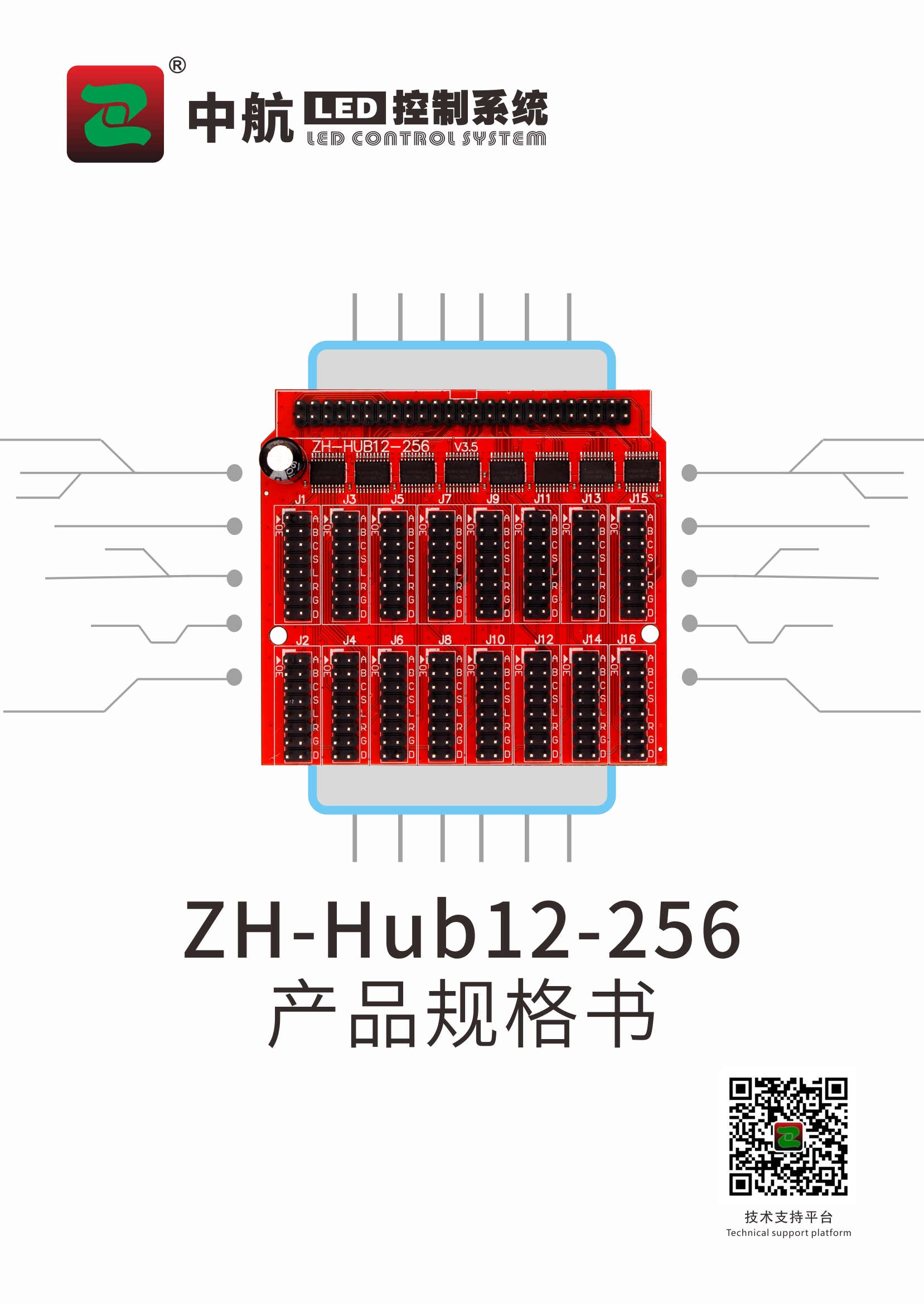 ZH-Hub12-256产品规格书产品特点标准50P接口：支持中航全系50P接口。连接简单：50P排线连接，转出标准HUB12接口。详细参数硬件介绍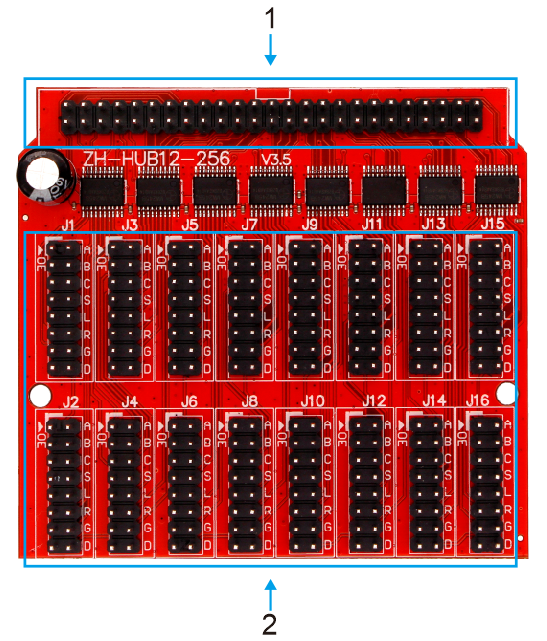 A、接口功能表HUB12引脚定义硬件尺寸图单位：mm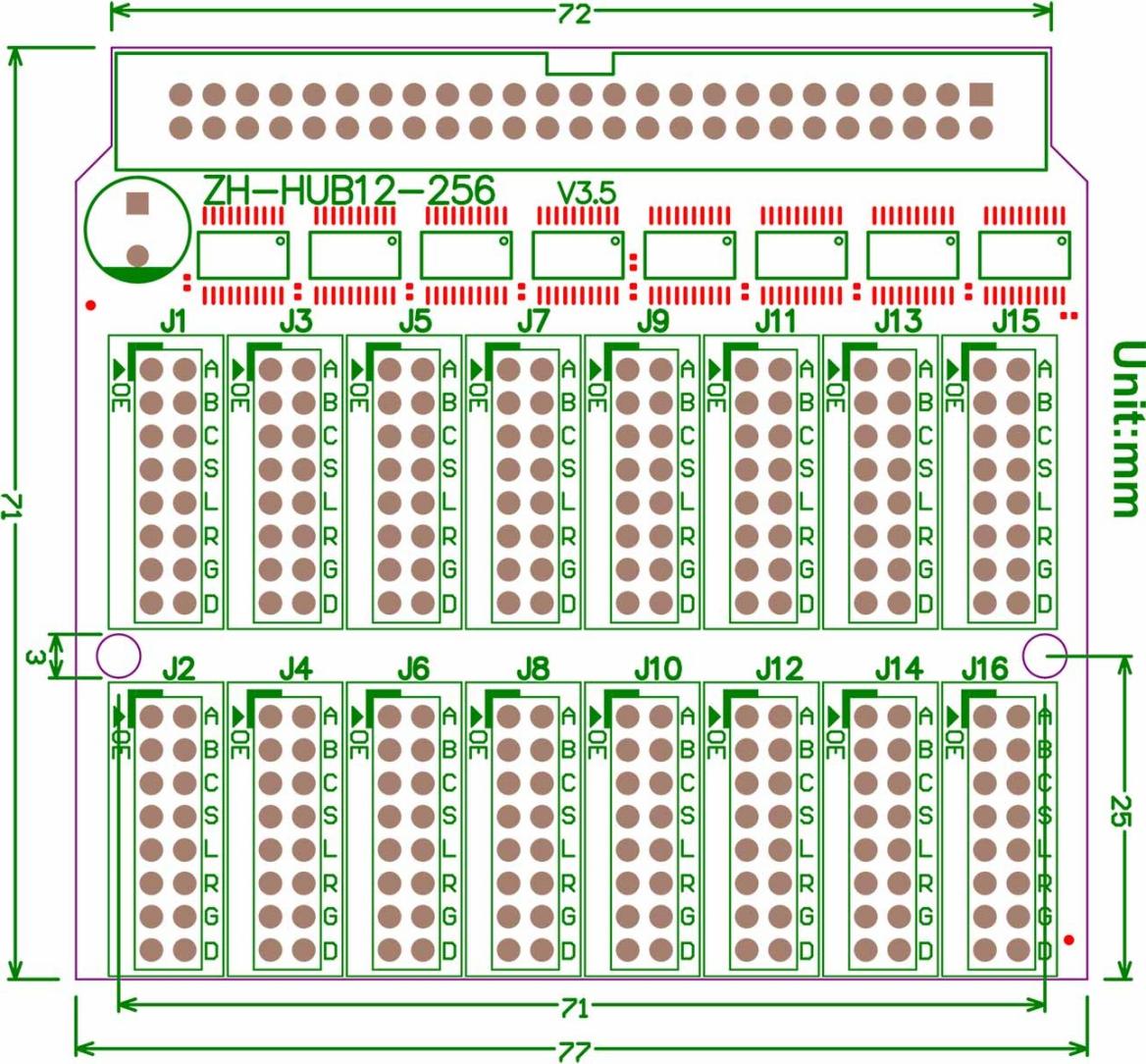 连接接口标准50P适配范围支持各种规格单双色。带载接口16个HUB12最大功耗<1W工作温度-30°C~70°C 序号名称功能备注1标准50P连接控制卡50P输出2HUB12口16组HUB12数据接口扫描信号扫描信号扫描信号控制信号控制信号数据信号数据信号ABCSKLTRGD246810121416135791113150EGNDGNDGNDGNDGNDGNDGND使能信号